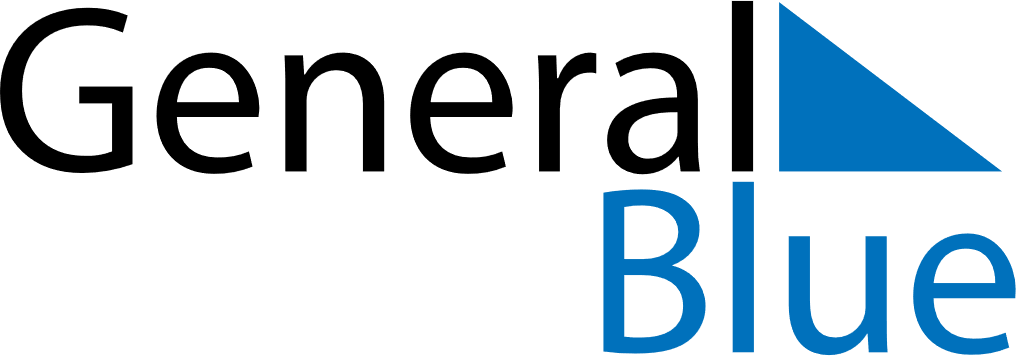 Quarter 2 of 2023 Central African RepublicQuarter 2 of 2023 Central African RepublicQuarter 2 of 2023 Central African RepublicQuarter 2 of 2023 Central African RepublicQuarter 2 of 2023 Central African RepublicQuarter 2 of 2023 Central African RepublicQuarter 2 of 2023 Central African RepublicApril 2023April 2023April 2023April 2023April 2023April 2023April 2023April 2023April 2023SUNMONMONTUEWEDTHUFRISAT1233456789101011121314151617171819202122232424252627282930May 2023May 2023May 2023May 2023May 2023May 2023May 2023May 2023May 2023SUNMONMONTUEWEDTHUFRISAT1123456788910111213141515161718192021222223242526272829293031June 2023June 2023June 2023June 2023June 2023June 2023June 2023June 2023June 2023SUNMONMONTUEWEDTHUFRISAT1234556789101112121314151617181919202122232425262627282930Apr 10: Easter MondayMay 1: Labour DayMay 18: Ascension DayMay 29: Whit MondayJun 30: General Prayer Day